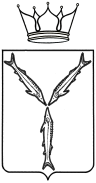 МИНИСТЕРСТВО ТРАНСПОРТА И ДОРОЖНОГО ХОЗЯЙСТВАСАРАТОВСКОЙ ОБЛАСТИП Р И К А Зот _______________ № _______________г. Саратов1. Изменить межмуниципальный маршрут регулярных перевозок пригородного сообщения № 226 К «Саратов (Стадион Волга) - Красный Текстильщик» следующим образом:1.1. Установить путь следования транспортных средств по межмуниципальному маршруту регулярных перевозок пригородного сообщения № 226 К «Саратов (Стадион Волга) - Красный Текстильщик»:в прямом направлении:– от начального остановочного пункта «Саратов (Стадион Волга)» по проспекту Энтузиастов, улице Азина, Хомяковой, Заречная далее по автомобильной дороге «Саратов – Красный Текстильщик» через с. Березина Речка (по улице Железнодорожная), с. Александровка (по улице Центральная), с. Багаевка (по улице Юбилейная), пос. Хмелевский в 
пос. Красный Текстильщик (по улице Октябрьской, Почтовой, Театральной, площади Свободы) до конечного остановочного пункта «Красный Текстильщик»;в обратном направлении: - от конечного остановочного пункта «Красный Текстильщик» по площади Свободы, улицам Театральная, Почтовая, Октябрьская далее по автомобильной дороге «Саратов – Красный Текстильщик» через 
пос. Хмелевский, с. Багаевка (по улице Юбилейная), с. Александровка (по улице Центральная), с. Березина Речка (по улице Железнодорожная) в 
г. Саратов (по улицам Заречная, Азина, проспекту Энтузиастов) до начального остановочного пункта «Саратов (Стадион Волга)».1.2.	Переименовать в пути следования транспортных средств по межмуниципальному маршруту регулярных перевозок пригородного сообщения № 226 К «Саратов (Стадион Волга) - Красный Текстильщик» следующие остановочные пункты:- «2-ой жил. участок» в остановочный пункт «Пензенская ул.»;- «Васильсковская» в остановочный пункт «Васильковская ул.»;- «ОПХ» в остановочный пункт «ОПХ Саратовское»;- «Березина Речка» в остановочный пункт «Березина Речка (Школа)»;- «Александровка» в остановочный пункт «Александровка пов.»;- «Красный Текстильщик» в остановочный пункт «Октябрьская ул.».1.3.	Установить в пути следования транспортных средств по межмуниципальному маршруту регулярных перевозок пригородного сообщения № 226 К «Саратов (Стадион Волга) - Красный Текстильщик» следующие новые остановочные пункты:- Крымская ул.;- Железнодорожная ул.;- Переезд;- Хмелевка пов.;- Красный Текстильщик.1.4. Установить максимальное количество транспортных средств, которое допускается использовать для перевозок пассажиров и багажа по маршруту, в количестве  транспортных средств (автобусов) большого класса – 4 единиц и среднего класса – 2 единицы.2. Отделу организации транспортного обслуживания всеми видами пассажирского транспорта, включая такси управления транспорта 
в течение 5 рабочих дней со дня издания настоящего приказа:2.1. Разместить на официальном сайте министерства транспорта и дорожного хозяйства области информацию об изменении межмуниципального маршрута;2.2. Внести изменения в сведения о данном маршруте в реестр межмуниципальных маршрутов регулярных перевозок в Саратовской области.3. Министерству информации и печати Саратовской области опубликовать настоящий приказ.4. Контроль за исполнением настоящего приказа возложить на заместителя министра Козаченко И.А.Министр				                                                                       А.В. ПетаевПроект приказа министерства транспорта и дорожного хозяйства «Об изменении межмуниципального маршрута регулярных перевозок пригородного сообщения 
№ 226 К «Саратов (Стадион Волга) - Красный Текстильщик». Заключения по результатам независимой антикоррупционной экспертизы принимаются в рабочее время с 17.08.2021 г. по 31.08.2021 г.: на бумажном носителе – по адресу: г. Саратов, 
ул. 1-я Садовая, 104; электронной почтой – на адрес: AkishinSI@saratov.gov.ru; факсом - по номеру: 24-61-36. Телефон для справок по вопросам представления заключений по результатам независимой антикоррупционной экспертизы: 24-61-34.Об изменении межмуниципального маршрута регулярных перевозок пригородного сообщения 
№ 226 К «Саратов (Стадион Волга) - Красный Текстильщик»В соответствии со статьей 12 Федерального закона от 13 июля 
2015 года № 220-ФЗ «Об организации регулярных перевозок пассажиров и багажа автомобильным транспортом и городским наземным электрическим транспортом в Российской Федерации и о внесении изменений в отдельные законодательные акты Российской Федерации», статьей 4 Закона Саратовской области от 28 марта 2016 года № 31-ЗСО «Об отдельных вопросах организации регулярных перевозок пассажиров и багажа автомобильным транспортом и городским наземным электрическим транспортом в Саратовской области» и постановлением Правительства Саратовской области от 13 апреля 2017 года № 180-П «О порядке установления, изменения и отмены межмуниципальных маршрутов регулярных перевозок на территории области», ПРИКАЗЫВАЮ: